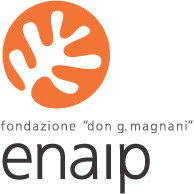 Operazione Rif PA 2022-17586/REROperatore dell’acconciatura – III annualità 2022/2023Approvata con DGR 1314/2022 del 01/08/2022 finanziata (o cofinanziata) dall’Unione EuropeaOperazione Rif PA 2022-17586/REROperatore dell’acconciatura – III annualità 2022/2023Approvata con DGR 1314/2022 del 01/08/2022 finanziata (o cofinanziata) dall’Unione EuropeaDescrizione del profiloL’Operatore dell’acconciatura è in grado di predisporre e allestire correttamente l’area di lavoro, di assistere il cliente durante la permanenza nel salone di acconciatura e di eseguire i trattamenti e le operazioni di base per la detersione e la cura estetica del capello e del cuoio capelluto, secondo specifici dispositivi e misure igienico-sanitarie e in coerenza con i trattamenti e il tipo di acconciatura previsti per il clienteContenuti del percorsoArea professionale: sicurezza, allestimento ambienti e attrezzature nel rispetto delle normative di sicurezza e igienico-sanitarie, assistenza ai clienti, allestimento spazi e fidelizzazione del cliente, detersione e cura del capello, trattamento capelli e acconciaturaArea dei linguaggi: italiano, inglese, informatica, competenze socialiArea scientifico-tecnologica: matematica, biologiaArea storico-sociale: diritto, ricerca attiva del lavoroDurante le lezioni, oltre all’approccio frontale, vengono utilizzate modalità attive tra cui: laboratori e simulazioni in ambienti attrezzati; stage in azienda; attività in gruppo e analisi di casi; visite guidate e giornate sportive; attività e strumenti multimediali.Sede di svolgimento Fondazione Enaip “Don G. Magnani”: Via Camillo Prampolini 2 - 42035 Castelnovo ne’ Monti (RE).Durata e periodo disvolgimento990 ore, di cui 594 di aula e 396 di stage.Il periodo di svolgimento previsto è 15 Settembre 2022 – Giugno 2023, secondo il calendario scolastico Regionale.Numero partecipantiIl corso è rivolto a 17 persone.Attestato rilasciatoIl percorso prevede, a seguito del superamento dell’esame finale, il rilascio del Certificato di Qualifica professionale per “Operatore dell’acconciatura”Destinatari erequisiti di accessoAllievi provenienti da una seconda annualità del sistema IeFP IscrizioneScadenza iscrizioni: - primo termine entro il 4/02/2022 (tramite modulo inviato dalla scuola di provenienza, come da normativa regionale);- secondo termine, in caso di posti ancora disponibili, entro luglio 2022. Criteri di selezioneI criteri di selezione sono quelli definiti nell’Accordo USR e Regione Emilia-Romagna.Termini di partecipazioneLa partecipazione al corso è gratuita.